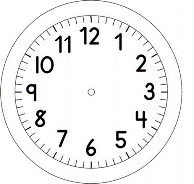 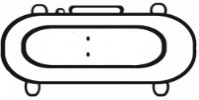 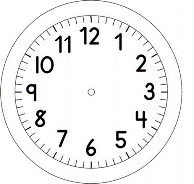 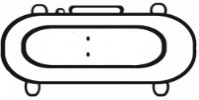 CIÊNCIAS E HISTÓRIA: RODAAS PRIMEIRAS RODAS ERAM RUDIMENTARES DISCOS DE MADEIRA MACIÇA, CORTADOS TRANSVERSALMENTE DE TRONCOS DE ÁRVORE. MAS COM O PASSAR DO TEMPO, FOI NECESSÁRIO APERFEIÇOÁ-LAS, POIS AS RODAS RACHAVAM, QUEBRAVAM E DESGASTAVAM DE MODO DESIGUAL NOS CAMINHOS CHEIOS DE BURACO. 	ENTÃO FOI INVENTADA A RODA DE TRÊS SEGMENTOS. ELA ERA COMPOSTA DE TRÊS TÁBUAS PRESAS, E A TÁBUA CENTRAL POSSUÍA UM FURO NATURAL NO NÓ DA MADEIRA. ACREDITA-SE QUE ESSE FURO, ERA USADO PARA ENCAIXAR UM EIXO PARA QUE A RODA PUDESSE GIRAR.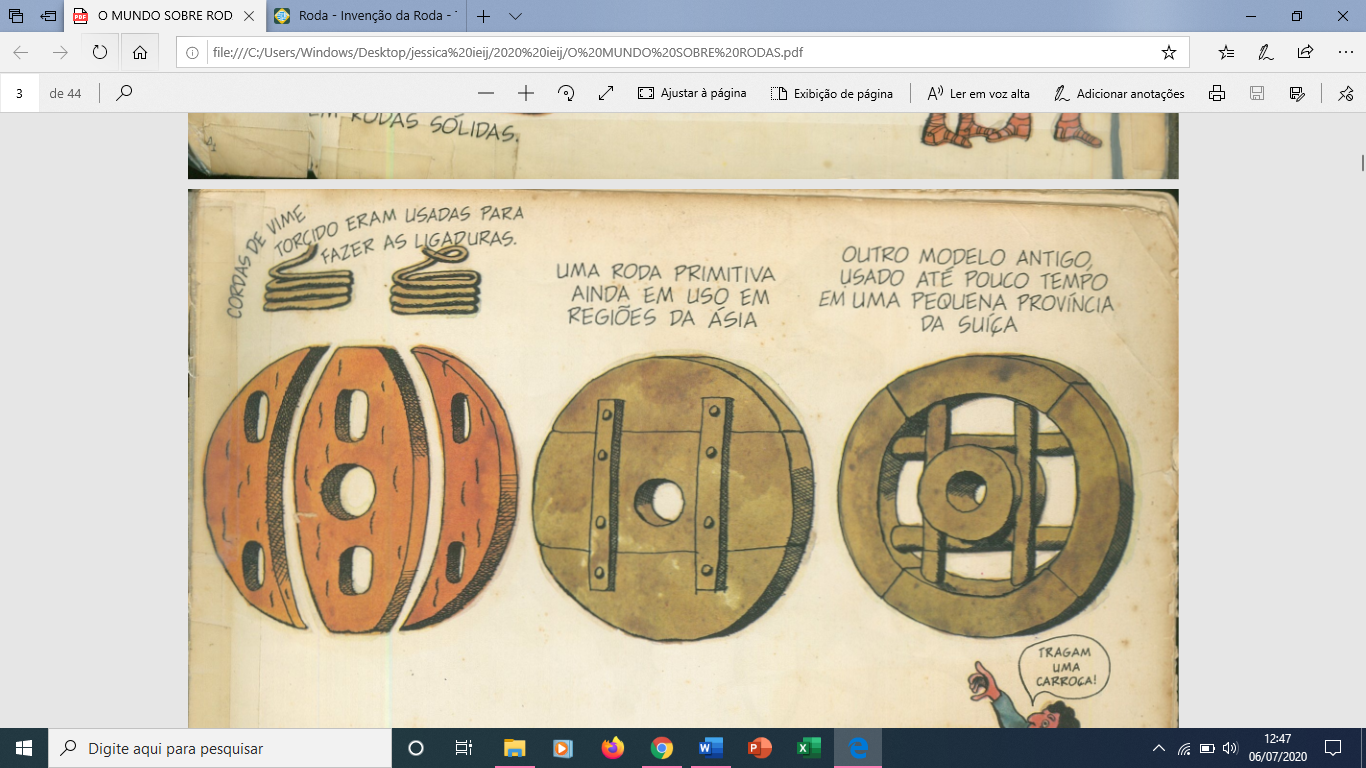 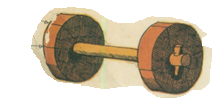 VOCABULÁRIO:RUDIMENTARES: PRINCÍPIO DE ALGOMACIÇA: MADEIRA FIRMEMENTE UNIDA, DURA.QUESTÃO 1CIRCULE NO TEXTO, AS PALAVRAS QUE VOCÊ DESCONHECE O SIGNIFICADO E PEÇA A AJUDA DE UM ADULTO PARA PROCURAR O SIGNIFICADO.QUESTÃO 2PENSE E ESCREVA SOBRE O QUE VOCÊ GOSTARIA DE APRENDER SOBRE A RODA.______________________________________________________________________________________________________________________________________________________________________________________________________________________________________________________________________________________________________________________________________________________________________________________________________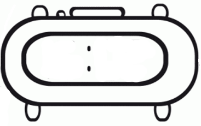 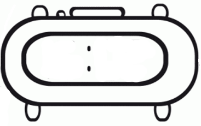 